Micronic” AOI自动光学检测系统技术参数FA2（主机）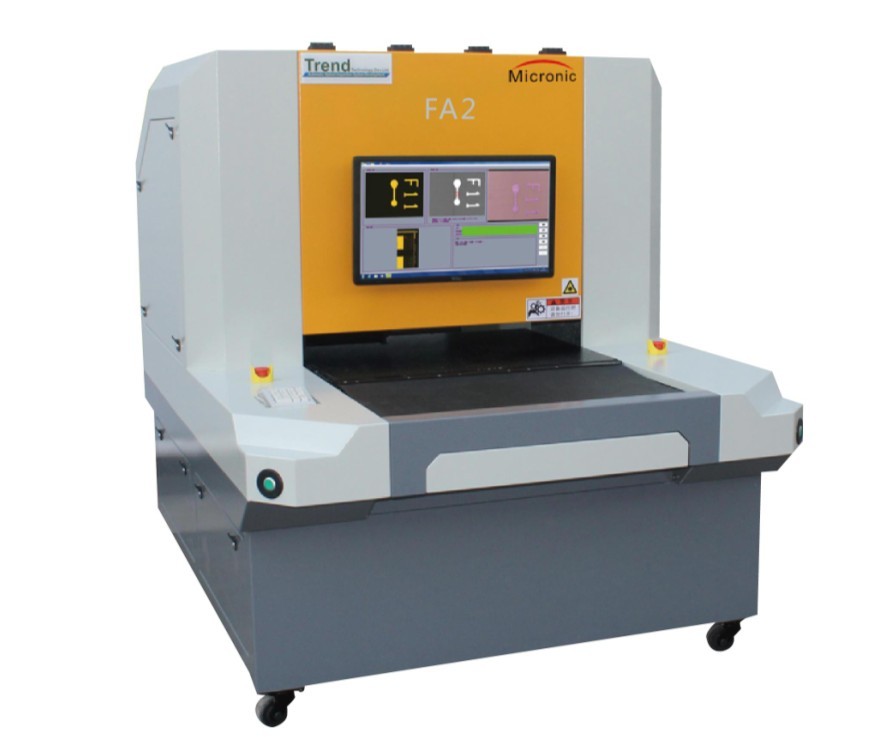 FV2（检修站）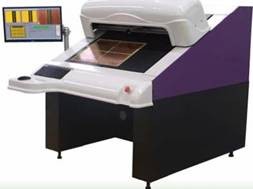     FA2主要规格    线宽/线距    1.5mil                            1.5mil                        最大测试面积 (x/y)26” x 24”产能250面/小时    4mil 205面/小时    3.5mil 120面/小时    1.5mil250面/小时    4mil 205面/小时    3.5mil 120面/小时    1.5mil250面/小时    4mil 205面/小时    3.5mil 120面/小时    1.5mil250面/小时    4mil 205面/小时    3.5mil 120面/小时    1.5mil检测产品内外层铜板或干膜板，软板内外层铜板或干膜板，软板内外层铜板或干膜板，软板内外层铜板或干膜板，软板板边偏差±10mm,±3°±10mm,±3°±10mm,±3°±10mm,±3°系统Windows 7 64 bitsWindows 7 64 bitsWindows 7 64 bitsWindows 7 64 bits压缩气源2.5atm2.5atm2.5atm2.5atm电源要求三相 AC 380V三相 AC 380V三相 AC 380V三相 AC 380V功率2.5KW2.5KW2.5KW2.5KW总重1500KG1500KG1500KG1500KG外观尺寸1950mm*1400mm*1600mm 1950mm*1400mm*1600mm 1950mm*1400mm*1600mm 1950mm*1400mm*1600mm FV2 主要规格设置时间1分钟1分钟1分钟1分钟档案格式RS-274XRS-274XRS-274XRS-274X对位方式左下靠边或定位钉左下靠边或定位钉左下靠边或定位钉左下靠边或定位钉压缩气源2.5atm2.5atm2.5atm2.5atm功耗2.5KW2.5KW2.5KW2.5KW电压三相 AC 380V三相 AC 380V三相 AC 380V三相 AC 380V重量500KG500KG500KG500KG系统Windows 7Windows 7Windows 7Windows 7外观尺寸1300mm*1100mm*1200mm1300mm*1100mm*1200mm1300mm*1100mm*1200mm1300mm*1100mm*1200mm